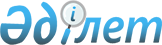 Ақкөл аудандық мәслихаттың 2010 жылғы 23 желтоқсандағы № С 35-1 "2011-2013 жылдарға арналған аудандық бюджет туралы" шешіміне өзгерістер енгізу туралы
					
			Күшін жойған
			
			
		
					Ақмола облысы Ақкөл аудандық мәслихатының 2011 жылғы 26 қыркүйектегі № С 43-2 шешімі. Ақмола облысы Ақкөл ауданының Әділет басқармасында 2011 жылғы 7 қазанда № 1-3-161 тіркелді. Қолданылу мерзімінің аяқталуына байланысты күші жойылды - (Ақмола облысы Ақкөл аудандық мәслихатының 2013 жылғы 17 маусымдағы № 01-10/42 хатымен)      Ескерту. Қолданылу мерзімінің аяқталуына байланысты күші жойылды - (Ақмола облысы Ақкөл аудандық мәслихатының 17.06.2013 № 01-10/42 хатымен).

      2008 жылғы 4 желтоқсандағы Қазақстан Республикасының Бюджет кодексінің 106 бабының 3, 4 тармақтарына, 2001 жылғы 23 қаңтардағы Қазақстан Республикасының «Қазақстан Республикасындағы жергілікті мемлекеттік басқару және өзін-өзі басқару туралы» Заңының 6 бабының 1 тармағының 1) тармақшасына сәйкес, Ақкөл аудандық мәслихаты ШЕШІМ ЕТТІ:



      1. Ақкөл аудандық мәслихаттың «2011-2013 жылдарға арналған аудандық бюджет туралы» 2010 жылғы 23 желтоқсандағы № С 35-1 (нормативтік құқықтық актілерді мемлекеттік тіркеудің тізілімінде № 1-3-147 тіркелген, 2011 жылғы 21 қаңтарда аудандық «Ақкөл өмірі», «Знамя Родины КZ» газеттерінде жарияланған) шешіміне келесі өзгеріс енгізілсін:

      көрсетілген шешімнің 1, 5 қосымшалары осы шешімнің 1, 2 қосымшаларына сәйкес жаңа редакцияда мазмұндалсын.



      2. Осы шешім Ақмола облысының Әділет департаментінде мемлекеттік тіркелген күннен бастап күшіне енеді және 2011 жылғы 1 қаңтардан бастап қолданысқа енгізіледі.      Ақкөл аудандық мәслихат

      сессиясының төрайымы                       А.Мананбаева      Ақкөл аудандық

      мәслихаттың хатшысы                        Ю.Ужакин      «КЕЛІСІЛДІ»      Ақкөл ауданының әкімі                      А.С.Үйсімбаев

Ақкөл аудандық мәслихатының

2011 жылғы 26 қыркүйектегі

№ С 43-2 шешіміне 1 қосымша 2011 жылға арналған аудандық бюджет

Ақкөл аудандық мәслихатының

2011 жылғы 26 қыркүйектегі

№ С 43-2 шешіміне 2 қосымша 2011 жылға арналған аудандық маңызы

бар қала, кент, ауыл (село), ауылдық (селолық)

округінің бюджеттік бағдарламалар тізбеcі
					© 2012. Қазақстан Республикасы Әділет министрлігінің «Қазақстан Республикасының Заңнама және құқықтық ақпарат институты» ШЖҚ РМК
				СанатыСанатыСанатыСанатыСомаСыныбыСыныбыСыныбыСомаІшкі сыныбыІшкі сыныбыСомаАтауыСома12345I. КІРІСТЕР17943311Салықтық түсімдер36487201Табыс салығы294992Жеке табыс салығы2949903Әлеуметтiк салық1536551Әлеуметтiк салық15365504Меншiкке салынатын салықтар1572341Мүлікке салынатын салықтар1001173Жер салығы143134Көлiк құралдарына салынатын салық407675Бірыңғай жер салығы203705Тауарларға, жұмыстарға және қызметтерге салынатын iшкi салықтар216722Акциздер32913Табиғи және басқа да ресурстарды пайдаланғаны үшiн түсетiн түсiмдер132664Кәсiпкерлiк және кәсiби қызметтi жүргiзгенi үшiн алынатын алымдар49775Ойын бизнесіне салық13808Заңдық мәнді іс-әрекеттерді жасағаны және (немесе) оған уәкілеттігі бар мемлекеттік органдар немесе лауазымды адамдар құжаттар бергені үшін алынатын міндетті төлемдер28121Мемлекеттік баж28122Салықтық емес түсiмдер1867701Мемлекеттік меншіктен түсетін кірістер13245Мемлекет меншігіндегі мүлікті жалға беруден түсетін кірістер132402Мемлекеттік бюджеттен қаржыландырылатын мемлекеттік мекемелердің тауарларды (жұмыстарды, қызметтерді) өткізуінен түсетін түсімдер731Мемлекеттік бюджеттен қаржыландырылатын мемлекеттік мекемелердің тауарларды (жұмыстарды, қызметтерді) өткізуінен түсетін түсімдер7304Мемлекеттік бюджеттен қаржыландырылатын, сондай-ақ Қазақстан Республикасы Ұлттық Банкінің бюджетінен (шығыстар сметасынан) ұсталатын және қаржыландырылатын мемлекеттік мекемелер салатын айыппұлдар, өсімпұлдар, санкциялар, өндіріп алулар163601Мұнай секторы ұйымдарынан түсетін түсімдерді қоспағанда, мемлекеттік бюджеттен қаржыландырылатын, сондай-ақ Қазақстан Республикасы Ұлттық Банкінің бюджетінен (шығыстар сметасынан) ұсталатын және қаржыландырылатын мемлекеттік мекемелер салатын айыппұлдар, өсімпұлдар, санкциялар, өндіріп алулар1636006Басқа да салықтық емес түсiмдер9201Басқа да салықтық емес түсiмдер9203Негізгі капиталды сатудан түсетін түсімдер1930003Жердi және материалдық емес активтердi сату193001Жерді сату193004Трансферттердің түсімдері139148202Мемлекеттiк басқарудың жоғары тұрған органдарынан түсетiн трансферттер13914822Облыстық бюджеттен түсетiн трансферттер1391482Функционалдық топФункционалдық топФункционалдық топФункционалдық топСомаБюджеттік бағдарламалардың әкiмшiсiБюджеттік бағдарламалардың әкiмшiсiБюджеттік бағдарламалардың әкiмшiсiСомаБағдарламаБағдарламаСомаАтауыСомаII. Шығындар1858114,401Жалпы сипаттағы мемлекеттiк қызметтер144984,9112Аудан (облыстық маңызы бар қала) мәслихатының аппараты15604,2001Аудан (облыстық маңызы бар қала) мәслихатының қызметін қамтамасыз ету жөніндегі қызметтер15604,2122Аудан (облыстық маңызы бар қала) әкімінің аппараты42608001Аудан (облыстық маңызы бар қала) әкімінің қызметін қамтамасыз ету жөніндегі қызметтер42608123Қаладағы аудан, аудандық маңызы бар қала, кент, ауыл (село), ауылдық (селолық), округ әкімінің аппараты72896,4001Қаладағы аудан, аудандық маңызы бар қаланың, кент, ауыл (село), ауылдық (селолық) округ әкімінің қызметін қамтамасыз ету жөніндегі қызметтер72896,4459Ауданның (облыстық маңызы бар қаланың) экономика және қаржы бөлімі13876,3001Экономикалық саясатты, қалыптастыру мен дамыту, мемлекеттік жоспарлау ауданның (облыстық маңызы бар қаланың) бюджеттік атқару және коммуналдық меншігін басқару саласындағы мемлекеттік саясатты іске асыру жөніндегі қызметтер12604003Салық салу мақсатында мүлікті бағалауды жүргізу336,3004Біржолғы талондарды беру жөніндегі жұмысты және біржолғы талондарды іске асырудан сомаларды жинаудың толықтығын қамтамасыз етуді ұйымдастыру736011Коммуналдық меншікке түскен мүлікті есепке алу, сақтау, бағалау және сату20002Қорғаныс1398122Аудан (облыстық маңызы бар қала) әкімінің аппараты1398005Жалпыға бірдей әскери міндетті атқару шеңберіндегі іс-шаралар139803Қоғамдық тәртіп, қауіпсіздік, құқықтық, сот, қылмыстық-атқару қызметі740458Ауданның (облыстық маңызы бар қаланың) тұрғын үй-коммуналдық шаруашылығы, жолаушылар көлігі және автомобиль жолдары бөлімі740021Елдi мекендерде жол жүрісі қауiпсiздiгін қамтамасыз ету74004Бiлiм беру1187549,3464Ауданның (облыстық маңызы бар қаланың) білім бөлімі1187549,3001Жергілікті деңгейде білім беру саласындағы мемлекеттік саясатты іске асыру жөніндегі қызметтер4548,3003Жалпы білім беру1008279,1004Ауданның (облыстық маңызы бар қаланың) мемлекеттік білім беру мекемелерінде білім беру жүйесін ақпараттандыру3990005Ауданның (облыстық маңызы бар қаланың) мемлекеттiк бiлiм беру мекемелер үшiн оқулықтар мен оқу-әдiстемелiк кешендерді сатып алу және жеткiзу13805006Балаларға қосымша білім беру39494,4009Мектепке дейінгі тәрбие ұйымдарының қызметін қамтамасыз ету77831,5015Жетім баланы (жетім балаларды) және ата-аналарының қамқорынсыз қалған баланы (балаларды) күтіп-ұстауға асыраушыларына ай сайынғы ақшалай қаражат төлемдері12852018Кәсіптік оқытуды ұйымдастыру15676020Үйде оқытылатын мүгедек балаларды жабдықпен, бағдарламалық қамтыммен қамтамасыз ету800021Мектеп мұғалімдеріне және мектепке дейінгі ұйымдардың тәрбиешілеріне біліктілік санаты үшін қосымша ақы көлемін ұлғайту1027306Әлеуметтiк көмек және әлеуметтiк қамсыздандыру94781,4451Ауданның (облыстық маңызы бар қаланың) жұмыспен қамту және әлеуметтік бағдарламалар бөлімі94781,4001Жергілікті деңгейде халық үшін әлеуметтік бағдарламаларды жұмыспен қамтуды қамтамасыз етуді іске асыру саласындағы мемлекеттік саясатты іске асыру жөніндегі қызметтер 14188,2002Еңбекпен қамту бағдарламасы20693,9005Мемлекеттік атаулы әлеуметтік көмек485006Тұрғын үй көмегі5431007Жергілікті өкілетті органдардың шешімі бойынша мұқтаж азаматтардың жекелеген топтарына әлеуметтік көмек8115,3010Үйден тәрбиеленіп оқытылатын мүгедек балаларды материалдық қамтамасыз ету674011Жәрдемақыларды және басқа да әлеуметтік төлемдерді есептеу, төлеу және жеткізу бойынша қызметтерге ақы төлеу154014Мұқтаж азаматтарға үйде әлеуметтік көмек көрсету2052101618 жасқа дейінгі балаларға мемлекеттік жәрдемақылар13600017Мүгедектерді оңалту жеке бағдарламасына сәйкес, мұқтаж мүгедектерді міндетті гигиеналық құралдарымен қамтамасыз етуге және ымдау тілі мамандарының, жеке көмекшілердің қызмет көрсету3729023Жұмыспен қамту орталықтарының қызметін қамтамасыз ету719007Тұрғын үй-коммуналдық шаруашылық230160,7123Қаладағы аудан аудандық маңызы бар қала, кент, ауыл (село), ауылдық (селолық), округ әкімінің аппараты15315008Елді мекендерде көшелерді жарықтандыру8986009Елді мекендердің санитариясын қамтамасыз ету2794010Жерлеу орындарын күтіп-ұстау және туысы жоқ адамдарды жерлеу340011Елді мекендерді абаттандыру мен көгалдандыру3195458Ауданның (облыстық маңызы бар қаланың) тұрғын үй-коммуналдық шаруашылығы, жолаушылар көлігі және автомобиль жолдары бөлімі97451,6012Сумен жабдықтау және су бөлу жүйесінің қызмет етуі5438028Коммуналдық шаруашылығын дамыту89906031Кондоминиум объектісіне техникалық паспорттар дайындау2107,6467Ауданның (облыстық маңызы бар қаланың) құрылыс бөлімі117394,1003Мемлекеттік коммуналдық тұрғын үй қорының тұрғын үй құрылысы және (немесе) сатып алу57191,4004Инженерлік коммуникациялық инфрақұрылымды дамыту, жайластыру және (немесе) сатып алу60202,708Мәдениет, спорт, туризм және ақпараттық кеңістiк89231455Ауданның (облыстық маңызы бар қаланың) мәдениет және тілдерді дамыту бөлімі63639001Жергілікті деңгейде тілдерді және мәдениетті дамыту саласындағы мемлекеттік саясатты іске асыру жөніндегі қызметтер4974003Мәдени-демалыс жұмысын қолдау32783006Аудандық (қалалық) кiтапханалардың жұмыс iстеуi24227007Мемлекеттік тілді және Қазақстан халықтарының басқа да тілдерін дамыту1655456Ауданның (облыстық маңызы бар қаланың) ішкі саясат бөлімі10031001Жергілікті деңгейде аппарат, мемлекеттілікті нығайту және азаматтардың әлеуметтік сенімділігін қалыптастыру саласында мемлекеттік саясатты іске асыру жөніндегі қызметтер4383,8002Газеттер мен журналдар арқылы мемлекеттік ақпараттық саясат жүргізу жөніндегі қызметтер5300003Жастар саясаты саласындағы өңірлік бағдарламаларды iске асыру347,2465Ауданның (облыстық маңызы бар қаланың) Дене шынықтыру және спорт бөлімі9961001Жергілікті деңгейде дене шынықтыру және спорт саласындағы мемлекеттік саясатты іске асыру жөніндегі қызметтер3159006Аудандық (облыстық маңызы бар қалалық) деңгейде спорттық жарыстар өткiзу1800007Әртүрлi спорт түрлерi бойынша аудан (облыстық маңызы бар қала) құрама командаларының мүшелерiн дайындау және олардың облыстық спорт жарыстарына қатысуы5002467Ауданның (облыстық маңызы бар қаланың) құрылыс бөлімі5600008Cпорт және туризм объектілерін дамыту560010Ауыл, су, орман, балық шаруашылығы, ерекше қорғалатын табиғи аумақтар, қоршаған ортаны және жануарлар дүниесін қорғау, жер қатынастары84364,3459Ауданның (облыстық маңызы бар қаланың) экономика және қаржы бөлімі2536,6099Ауылдық елді мекендер саласының мамандарын әлеуметтік қолдау шараларын іске асыру2536,6467Ауданның (облыстық маңызы бар қаланың) құрылыс бөлімі52749,2012Су шаруашылығының объектілерін дамыту52749,2473Ауданның (облыстық маңызы бар қаланың) ветеринария бөлімі15635,5001Жергілікті деңгейде ветеринария саласындағы мемлекеттік саясатты іске асыру жөніндегі қызметтер4999007Қаңғыбас иттер мен мысықтарды аулауды және жоюды ұйымдастыру240011Эпизоотияға қарсы іс-шаралар жүргізу10396,5477Ауданның (облыстық маңызы бар қаланың) ауыл шаруашылығы мен жер қатынастары бөлімі13443001Жергілікті деңгейде ауыл шаруашылығы және жер қатынастары саласындағы мемлекеттік саясатты іске асыру жөніндегі қызметтер1344311Өнеркәсіп, сәулет, қала құрылысы және құрылыс қызметі8462,5467Ауданның (облыстық маңызы бар қаланың) құрылыс бөлімі4921001Жергілікті деңгейде құрылыс саласындағы мемлекеттік саясатты іске асыру жөніндегі қызметтер4921468Ауданның (облыстық маңызы бар қаланың) сәулет және қала құрылысы бөлімі3541,5001Жергілікті деңгейде сәулет және қала құрылысы саласындағы мемлекеттік саясатты іске асыру жөніндегі қызметтер3541,512Көлiк және коммуникация2000458Ауданның (облыстық маңызы бар қаланың) тұрғын үй-коммуналдық шаруашылығы, жолаушылар көлігі және автомобиль жолдары бөлімі2000023Автомобиль жолдарының жұмыс істеуін қамтамасыз ету024Кентiшiлiк (қалаiшiлiк) және ауданiшiлiк қоғамдық жолаушылар тасымалдарын ұйымдастыру200013Басқалар9588,4458Ауданның (облыстық маңызы бар қаланың) тұрғын үй-коммуналдық шаруашылығы, жолаушылар көлігі және автомобиль жолдары бөлімі5480,4001Жергілікті деңгейде тұрғын үй-коммуналдық шаруашылығы, жолаушылар көлігі және автомобиль жолдары саласындағы мемлекеттік саясатты іске асыру жөніндегі қызметтер5480,4459Ауданның (облыстық маңызы бар қаланың) экономика және қаржы бөлімі500012Ауданның (облыстық маңызы бар қаланың) жергілікті атқарушы органының резерві500469Ауданның (облыстық маңызы бар қаланың) кәсіпкерлік бөлімі3608001Жергілікті деңгейде кәсіпкерлік пен өнеркәсіпті дамыту саласындағы мемлекеттік саясатты іске асыру жөніндегі қызметтер360815Трансферттер4853,9459Ауданның (облыстық маңызы бар қаланың) экономика және қаржы бөлімі4853,9006Нысаналы пайдаланылмаған (толық пайдаланылмаған) трансферттерді қайтару4307,9024Мемлекеттік органдардың функцияларын мемлекеттік басқарудың төмен тұрған деңгейлерінен жоғарғы деңгейлерге беруге байланысты жоғары тұрған бюджеттерге берілетін ағымдағы нысаналы трансферттер546III. Таза бюджеттiк кредиттеу19888,2Бюджеттiк кредиттер20838,210Ауыл, су, орман, балық шаруашылығы, ерекше қорғалатын табиғи аумақтар, қоршаған ортаны және жануарлар дүниесін қорғау, жер қатынастары20838,2459Ауданның (облыстық маңызы бар қаланың) экономика және қаржы бөлімі20838,2018Ауылдық елді мекендердің әлеуметтік саласының мамандарын әлеуметтік қолдау шараларын іске асыру үшін бюджеттік кредиттер20838,2Бюджеттiк кредиттерді өтеу9505Бюджеттiк кредиттерді өтеу9501Бюджеттiк кредиттерді өтеу9501Мемлекеттік бюджеттен берілген бюджеттік кредиттерді өтеу950IV.Қаржы активтерiмен операциялар бойынша сальдо0V. Бюджеттің тапшылығы (профициті)-83671,6VI. Бюджеттің тапшылығын қаржыландыру (профицитті пайдалану)83671,6Функционалдық топФункционалдық топФункционалдық топФункционалдық топСомаБюджеттік бағдарламалардың әкiмшiсiБюджеттік бағдарламалардың әкiмшiсiБюджеттік бағдарламалардың әкiмшiсiСомаБағдарламаБағдарламаСомаАтауыСомаII. Шығындар88211,401Жалпы сипаттағы мемлекеттiк қызметтер72896,4123Қаладағы аудан, аудандық маңызы бар қала, кент, ауыл (село), ауылдық (селолық), округ әкімінің аппараты72896,4001Қаладағы аудан, аудандық маңызы бар қаланың, кент, ауыл (село), ауылдық (селолық) округ әкімінің қызметін қамтамасыз ету жөніндегі қызметтер72896,4Ақкөл ауданы Ақкөл қаласы әкімінің аппараты13101Ақкөл ауданы Бөгенбай селолық округі әкімінің аппараты5960Ақкөл ауданы Азат ауылы әкімінің аппараты5599,2Ақкөл ауданы Қарасай ауылдық округі әкімінің аппараты7373Ақкөл ауданы Кеңес селолық округі әкімінің аппараты6255Ақкөл ауданы Наумовка селолық округі әкімінің аппараты5998Ақкөл ауданы Новорыбинка селолық округі әкімінің аппараты6018Ақкөл ауданы Еңбек ауылдық округі әкімінің аппараты5685Ақкөл ауданы Урюпинка селолық округі әкімінің аппараты6239Ақкөл ауданы Жалғызқарағай ауылдық округі әкімінің аппараты5535Ақкөл ауданы Қырыққұдық селосы әкімінің аппараты5133,207Тұрғын үй-коммуналдық шаруашылық15315123Қаладағы аудан, аудандық маңызы бар қала, кент, ауыл (село), ауылдық (селолық), округ әкімі аппараты15315Ақкөл ауданы Ақкөл қаласы әкімінің аппараты8986008Елді мекендерді көшелерді жарықтандыру8986Ақкөл ауданы Ақкөл қаласы әкімінің аппараты2794009Елді мекендердің санитариясын қамтамасыз ету2794Ақкөл ауданы Ақкөл қаласы әкімінің аппараты340010Жерлеу орындарын күтіп-ұстау және туысы жоқ адамдарды жерлеу340Ақкөл ауданы Ақкөл қаласы әкімінің аппараты3195011Елді мекендерді абаттандыру мен көгалдандыру3195